АДМИНИСТРАЦИЯ  КЛЮКВИНСКОГО СЕЛЬСОВЕТАКУРСКОГО РАЙОНА  ==========================================================ПОСТАНОВЛЕНИЕот  23.03.2021 года   № 44«О назначении публичных слушаний по проекту решения Собрания депутатов Клюквинского сельсовета Курского района Курской области «Об  исполнении бюджета Клюквинского сельсовета Курского района Курской области  за 2020 год»Руководствуясь Федеральным  законом  № 131-ФЗ от 06.10.2003 г. «Об общих  принципах организации местного самоуправления», Устава муниципального образования «Клюквинский сельсовет» Курского района Курской области, Положения  «О публичных слушаниях в Клюквинском сельсовете  Курского района Курской области», Администрация Клюквинского сельсовета Курского района ПОСТАНОВЛЯЕТ:     1. Направить  на  рассмотрение  Собранию депутатов Клюквинского сельсовета  Курского района Курской области проект  Решение Собрания  депутатов Клюквинского сельсовета Курского района  Курской области «Об исполнении бюджета Клюквинского сельсовета Курского района Курской области за 2020 год.     2. Назначить  публичные  слушания  по проекту  решения Собрания  депутатов Клюквинского сельсовета Курского района  Курской области «Об исполнении бюджета Клюквинского сельсовета Курского района Курской области за 2020 год» на 16 апреля 2021года в 16.00 часов по адресу: Курская область, Курский район, п. Маршала  Жукова,  6 квартал,  дом 5,  здание БПТО, 3 этаж .      3. Разместить  на  официальном  сайте  муниципального  образования  «Клюквинский сельсовет»  Курского  района  Курской области в сети Интернет   и  обнародовать  на  информационных  стендах.      4. Утвердить Порядок участия граждан в обсуждении проекта решения Собрания депутатов Клюквинского сельсовета Курского района Курской области  «Об исполнении бюджета Клюквинского сельсовета  Курского района Курской области за 2020 год (Приложение № 1).     5. Утвердить Порядок учета предложений по проекту решения Собрания депутатов Клюквинского сельсовета Курского района Курской области «Об исполнении бюджета Клюквинского сельсовета Курского района Курской области за 2020 год (Приложение № 2).     6.Создать комиссию по обсуждению проекта решения Собрания депутатов Клюквинского сельсовета Курского района Курской области «Об  исполнении бюджета Клюквинского сельсовета Курского района Курской области за 2020 (Приложение № 3).     7. Председателю комиссии по проведению публичных слушаний  направить Собранию депутатов Клюквинского сельсовета Курского района обобщенные предложения и замечания.     8. Контроль  за  исполнением  настоящего постановления оставляю за собой.     9. Настоящее постановление вступает в силу со дня его  подписания.    Глава Клюквинского сельсовета                                          Курского района                                              В.Л. ЛыковПриложение № 1к постановлению Администрации Клюквинского сельсовета Курского района от 23.03.2021 года № 44ПОРЯДОКучастия граждан в обсуждении проекта решения Собрания депутатов Клюквинского сельсовета Курского района Курской области «Об исполнении   бюджета Клюквинского сельсовета Курского района Курской области за 2020 год »     1. Настоящий порядок разработан в соответствии с Федеральным Законом от 06.10.2003 г. № 131-ФЗ «Об общих принципах организации местного самоуправления в Российской Федерации», Уставом муниципального образования «Клюквинский сельсовет» Курского района Курской области и регулирует вопросы участия граждан в обсуждении обнародованного проекта решения Собрания депутатов Клюквинского сельсовета Курского района Курской области «Об исполнении   бюджета Клюквинского сельсовета Курского района Курской области за 2020 год ».     2. Обсуждение проекта решения Собрания депутатов Клюквинского сельсовета Курского района Курской области  «Об исполнении бюджета Клюквинского сельсовета Курского района Курской области за 2020 год»  начинается со дня официального обнародования проекта решения Собрания депутатов Клюквинского сельсовета Курского района Курской области     3. Все предложения граждан по существу обсуждаемых вопросов направляются в комиссию по обсуждению проекта решения Собрания депутатов Клюквинского сельсовета Курского района Курской области   «Об исполнении бюджета Клюквинского сельсовета Курского района Курской области за 2020 год», приему и учету предложений по нему по адресу: Курская область, Курский район, д. Долгое, д. 167, Администрация Клюквинского сельсовета Курского района Курской области.     4. Обсуждение гражданами проекта решения Собрания депутатов Клюквинского сельсовета Курского района Курской области «Об исполнении бюджета Клюквинского сельсовета Курского района Курской области за 2020 год» может проводиться также путем коллективных обсуждений в организациях и органах местного самоуправления Клюквинского сельсовета Курского района.     Обсуждение призвано на основе широкой гласности, сопоставления и изучения различных мнений способствовать выработке конструктивных предложений по проекту решения Собрания депутатов Клюквинского сельсовета Курского района Курской области «Об исполнении бюджета Клюквинского сельсовета Курского района Курской области за 2020 год».      5. Индивидуальные и коллективные предложения должны быть представлены в комиссию не позднее 17 часов последнего дня обсуждения.Приложение № 2                                                          к постановлению Администрации                                                              Клюквинского  сельсоветаКурского района от  23.03.2021 г. № 44ПОРЯДОК УЧЕТА ПРЕДЛОЖЕНИЙпо проекту решения Собрания депутатов Клюквинского сельсовета Курского района Курской области «Об исполнении бюджета Клюквинского сельсовета Курского района Курской области за 2020 год»1. Настоящий Порядок разработан в соответствии со ст. 44 Федерального закона от 6 октября . N 131-ФЗ "Об общих принципах организации местного самоуправления в Российской Федерации" и определяет порядок учета предложений по обнародованному проекту решения  Собрания депутатов Клюквинского сельсовета Курского района Курской области «Об исполнении бюджета Клюквинского сельсовета Курского района Курской области за 2020 год». 2. Предложения по проекту решения Собрания депутатов Клюквинского сельсовета Курского района Курской области «Об исполнении бюджета Клюквинского сельсовета Курского района Курской области за 2020 год» вносятся гражданами, проживающими на территории Клюквинского сельсовета Курского района Курской области, как от индивидуальных авторов, так и коллективные.3. Предложения по проекту решения Собрания депутатов Клюквинского сельсовета Курского района Курской области «Об исполнении бюджета Клюквинского сельсовета Курского района Курской области за 2020год» вносятся в комиссию по  приему и учету предложений по нему в письменном виде и рассматриваются комиссией в соответствии с настоящим Порядком.4. Предложения по проекту решения  Собрания депутатов Клюквинского сельсовета Курского района Курской области «Об исполнении бюджета Клюквинского сельсовета Курского района Курской области за 2020 год»  вносятся в комиссию в течение 20 дней со дня его официального обнародования.5. Поступившие предложения регистрируются комиссией в день поступления.6. Предложения по проекту решения Собрания депутатов Клюквинского сельсовета Курского района Курской области «Об исполнении бюджета Клюквинского сельсовета Курского района Курской области за 2020 год», внесенные с нарушением положений и сроков, установленных настоящим Порядком, не рассматриваются.7. Комиссия обобщает и систематизирует поступившие предложения и по итогам рассмотрения готовит по ним мотивированное заключение. Обобщенные и систематизированные материалы вместе со своим мотивированным заключением комиссия направляет в Собрание депутатов Клюквинского сельсовета Курского района Курской области в течение 5 дней со дня завершения приема предложений.8. При необходимости комиссия вправе привлекать для изучения и оценки поступивших предложений авторов либо их представителей, а также специалистов.Приложение № 3к постановлению Администрации Клюквинского сельсоветаКурского района   №   от 23.03.2021 г.СОСТАВкомиссии  по обсуждению проекта решения Собрания депутатов Клюквинского сельсовета Курского района Курской области «Об исполнении бюджета Клюквинского сельсовета Курского района Курской области за 2020 год»Председатель комиссии: Лыков  Виктор  Леонидович - Глава Клюквинского    сельсовета Курского района.Члены комиссии:1. Волобуева  Наталья Сергеевна  –заместитель Главы Администрации  Клюквинского    сельсовета Курского района по экономике и финансам. 2. Пегова Лариса  Петровна –  заместитель Главы   Администрации Клюквинского сельсовета Курского района  по  общим  вопросам. 3.  Хмелевская Ольга Владимировна – заместитель Главы Администрации Клюквинского сельсовета Курского района по правовым вопросам. 4. Певнев Михаил  Григорьевич – председатель Собрания депутатов Клюквинского сельсовета Курского района.5. Нищева   Елена  Алексеевна – депутат Собрания депутатов Клюквинского сельсовета Курского района.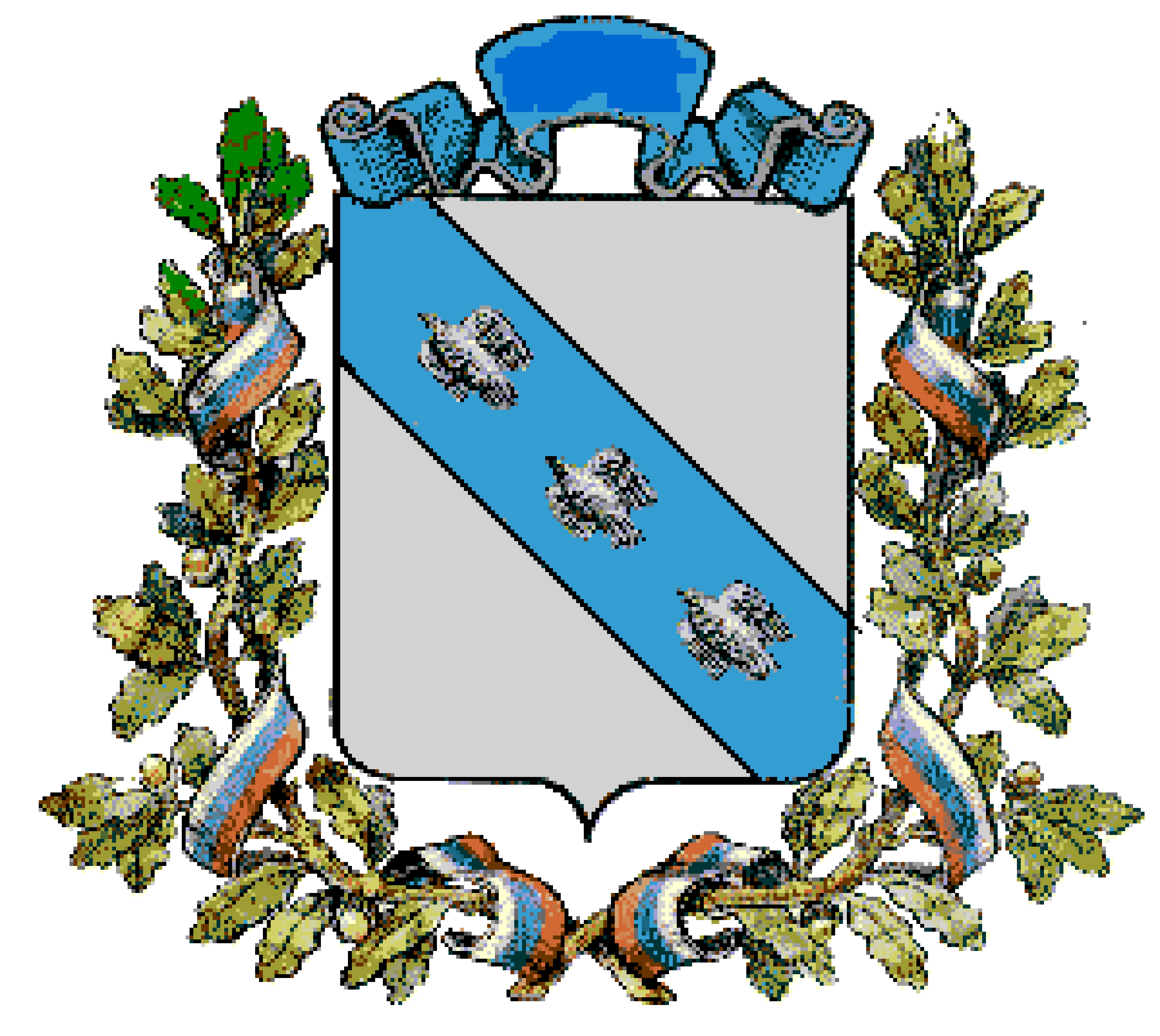 